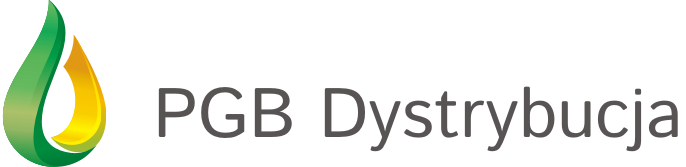 SPECYFIKACJA TECHNICZNAZałącznik Adla instalacji wiatrowej zlokalizowanej w miejscowości ___________Uwaga: jeżeli obiekt określony we wniosku składa się z kilku typów turbin, to niniejszy załącznik należy wypełnić oddzielnie dla każdego typu turbiny............................................. Miejscowość............................................ Data................................................ Pieczęć i podpis osoby upoważnionejStrona 2 z 21.	TURBINA WIATROWA1.	TURBINA WIATROWA1.	TURBINA WIATROWAProducent/krajTypPrzewidywany czas eksploatacjilataMaksymalna moc znamionowaWNapięcie jałowe (obwodu otwartego)VMaksymalne napięcieVPrąd zwarciaAMaksymalny prąd dla warunków optymalnychASprawność znamionowa%Wymiary (szer./wys.)m2.	INFORMACJA O INSTALACJI WIATROWEJ2.	INFORMACJA O INSTALACJI WIATROWEJ2.	INFORMACJA O INSTALACJI WIATROWEJMiejsce usytuowaniaLiczba turbinszt.Moc znamionowa sekcjiWMaksymalne dopuszczalne napięcieVRodzajMax wysokość konstrukcji2m3.	PRZEKSZTAŁTNIK DC/AC (inwerter)3.	PRZEKSZTAŁTNIK DC/AC (inwerter)3.	PRZEKSZTAŁTNIK DC/AC (inwerter)Typ przekształtnikaProducent/KrajLiczba przekształtnikówszt.Moc znamionowa ACkWMoc znamionowa DCkWMaksymalne napięcie wejścioweVNapięcie znamionowe wyjścioweVZakres zmiany napięcia wyjściowegoVPrąd znamionowy wejściowyAPrąd znamionowy wyjściowyAPrąd wyjściowy min/maxAPobór mocy w trybie nocnymWCzęstotliwośćHzZakres zmian częstotliwościHzWspółczynnik zniekształceń%Współczynnik mocy-4.	TRANSFORMATOR4.	TRANSFORMATOR4.	TRANSFORMATOR4.	TRANSFORMATORProducent/krajTyp transformatoraMoc znamionowa pozornakVANapięcie znamionowe górnekVNapięcie znamionowe dolnekVCzęstotliwość znamionowaHzGrupa połączeńStraty stanu jałowegokWStraty obciążeniowekWProcentowe napięcie zwarcia%Procentowy prąd stanu jałowego%Zakres regulacji-5. ZABEZPIECZENIA GENERATORA5. ZABEZPIECZENIA GENERATORA5. ZABEZPIECZENIA GENERATORA5. ZABEZPIECZENIA GENERATORANadprądowe bezzwłoczneNadprądowe bezzwłoczne- zakres nastaw- zakres nastawNadprądowe zwłoczneNadprądowe zwłoczne- zakres nastaw- zakres nastawZerowo-prądoweZerowo-prądowe- zakres nastaw- zakres nastawPodnapięciowePodnapięciowe- zakres nastaw- zakres nastawNadnapięcioweNadnapięciowe- zakres nastaw- zakres nastawPodczęstotliwościowePodczęstotliwościowe- zakres nastaw- zakres nastawNadczęstotliwościoweNadczęstotliwościowe- zakres nastaw- zakres nastawOd mocy zwrotnejOd mocy zwrotnej- zakres nastaw- zakres nastaw5.	POZOSTAŁE INFORMACJE5.	POZOSTAŁE INFORMACJE5.	POZOSTAŁE INFORMACJE5.	POZOSTAŁE INFORMACJE